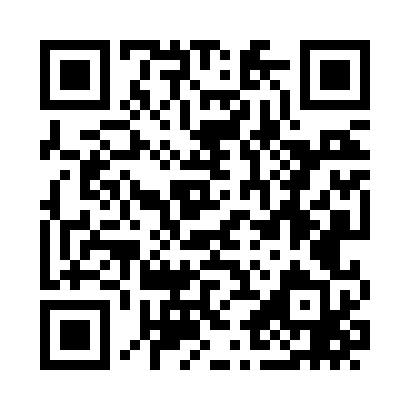 Prayer times for Smiths, Iowa, USAMon 1 Jul 2024 - Wed 31 Jul 2024High Latitude Method: Angle Based RulePrayer Calculation Method: Islamic Society of North AmericaAsar Calculation Method: ShafiPrayer times provided by https://www.salahtimes.comDateDayFajrSunriseDhuhrAsrMaghribIsha1Mon3:455:291:065:098:4210:262Tue3:465:301:065:098:4210:263Wed3:475:301:065:098:4210:254Thu3:475:311:065:098:4110:255Fri3:485:321:065:098:4110:246Sat3:495:321:075:098:4110:247Sun3:505:331:075:098:4010:238Mon3:515:341:075:098:4010:229Tue3:525:341:075:098:4010:2110Wed3:535:351:075:098:3910:2111Thu3:555:361:075:098:3910:2012Fri3:565:371:075:098:3810:1913Sat3:575:371:085:098:3810:1814Sun3:585:381:085:098:3710:1715Mon3:595:391:085:098:3610:1616Tue4:015:401:085:098:3610:1517Wed4:025:411:085:098:3510:1318Thu4:035:421:085:098:3410:1219Fri4:045:421:085:098:3310:1120Sat4:065:431:085:088:3310:1021Sun4:075:441:085:088:3210:0922Mon4:085:451:085:088:3110:0723Tue4:105:461:085:088:3010:0624Wed4:115:471:085:088:2910:0525Thu4:135:481:085:078:2810:0326Fri4:145:491:085:078:2710:0227Sat4:155:501:085:078:2610:0028Sun4:175:511:085:068:259:5929Mon4:185:521:085:068:249:5730Tue4:205:531:085:068:239:5631Wed4:215:541:085:058:229:54